Российская Федерация                                      Иркутская областьСлюдянский районДУМАКУЛТУКСКОГО ГОРОДСКОГО ПОСЕЛЕНИЯПРОЕКТ РЕШЕНИЯ«24»   июня  2019г.                        р.п. Култук                                       № 19/19-4ДНа основании Устава Култукского муниципального образования городского поселения, зарегистрированного  Министерством  юстиции РФ по Иркутской области с изменениями и дополнениями от 05.12.2018 года регистрационный № RU 385181022018002, регламента Думы Култукского муниципального образования. ДУМА  КУЛТУКСКОГО ГОРОДСКОГО ПОСЕЛЕНИЯ  РЕШИЛА:Провести перерыв в заседаниях Думы в июле месяце 2019 года.Председатель Думы Култукскогомуниципального образования:                                                                В.В. ИневаткинО ПЕРЕРЫВЕ В ЗАСЕДАНИЯХ ДУМЫ КУЛТУКСКОГО ГОРОДСКОГО ПОСЕЛЕНИЯ НА ИЮЛЬ 2019 ГОДА.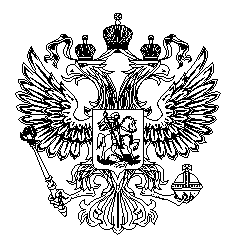 